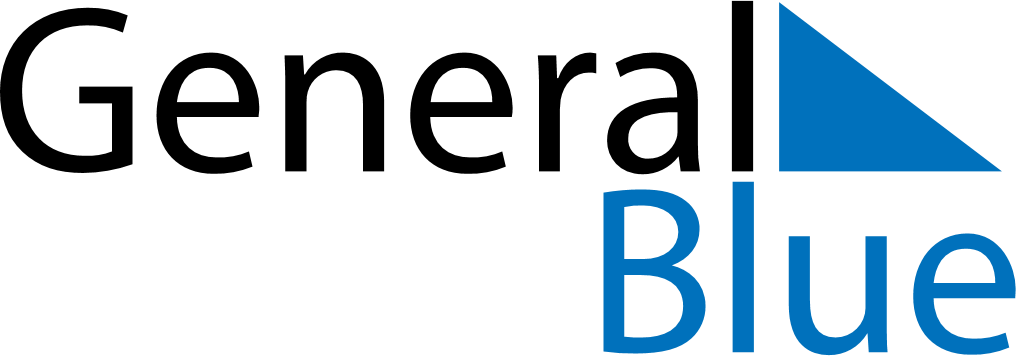 May 2022May 2022May 2022May 2022ChinaChinaChinaSundayMondayTuesdayWednesdayThursdayFridayFridaySaturday12345667Labour DayYouth Day8910111213131415161718192020212223242526272728293031